COE 202, Term 141 Digital Logic DesignHW# 2 Solution  Prove the identity of each of the following Boolean functions using algebraic manipulation:A` + AB + AC` + AB`C` = A` + B + C`(A + B + D)(A` + C)(B + C + D) = (A + B + D)(A` + C) XZ + WY`Z` + W`YZ` +  WX`Z` = XZ + WY`Z` + W`XY + X`YZ`Simplify the following Boolean expressions to a minimum number of literals using algebraic manipulation:W`X(Z` + Y`Z) + X(W + W`YZ)[(CD)` + A]` + A + CD + AB (A + B` + AB`)(AB + A`C + BC)Find the complement of the following Boolean functions and reduce them to a minimum number of literals:WX(Y`Z + YZ`) + W`X`(Y`+Z)(Y+Z`)ABC + A`CDUsing DeMorgan`s theorem, express the function F=A`B` + AB + B`CWith only OR and complement operations.With only AND and complement operations.Show that the dual of the equivalence function F(A,B)=A`B` + AB is equal to its complement.A majority gate is a digital circuit whose output is equal to 1 if the majority of inputs are 1`s. The output is 0 otherwise. By means of a truth table, find the Boolean function implemented by a 3-input majority gate.Express the 3-input majority gate as a sum of minterms and a product of maxterms.Express the following functions in a sum of minterms and a product of maxterms :F(X,Y,Z) = (XY + Z)(Y + XZ)F(A,B,C,D) = D(A` + B) + B`D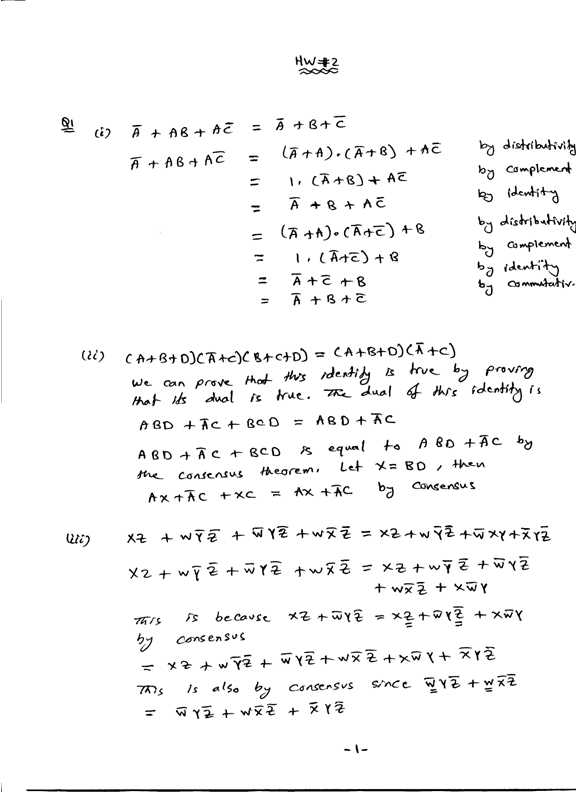 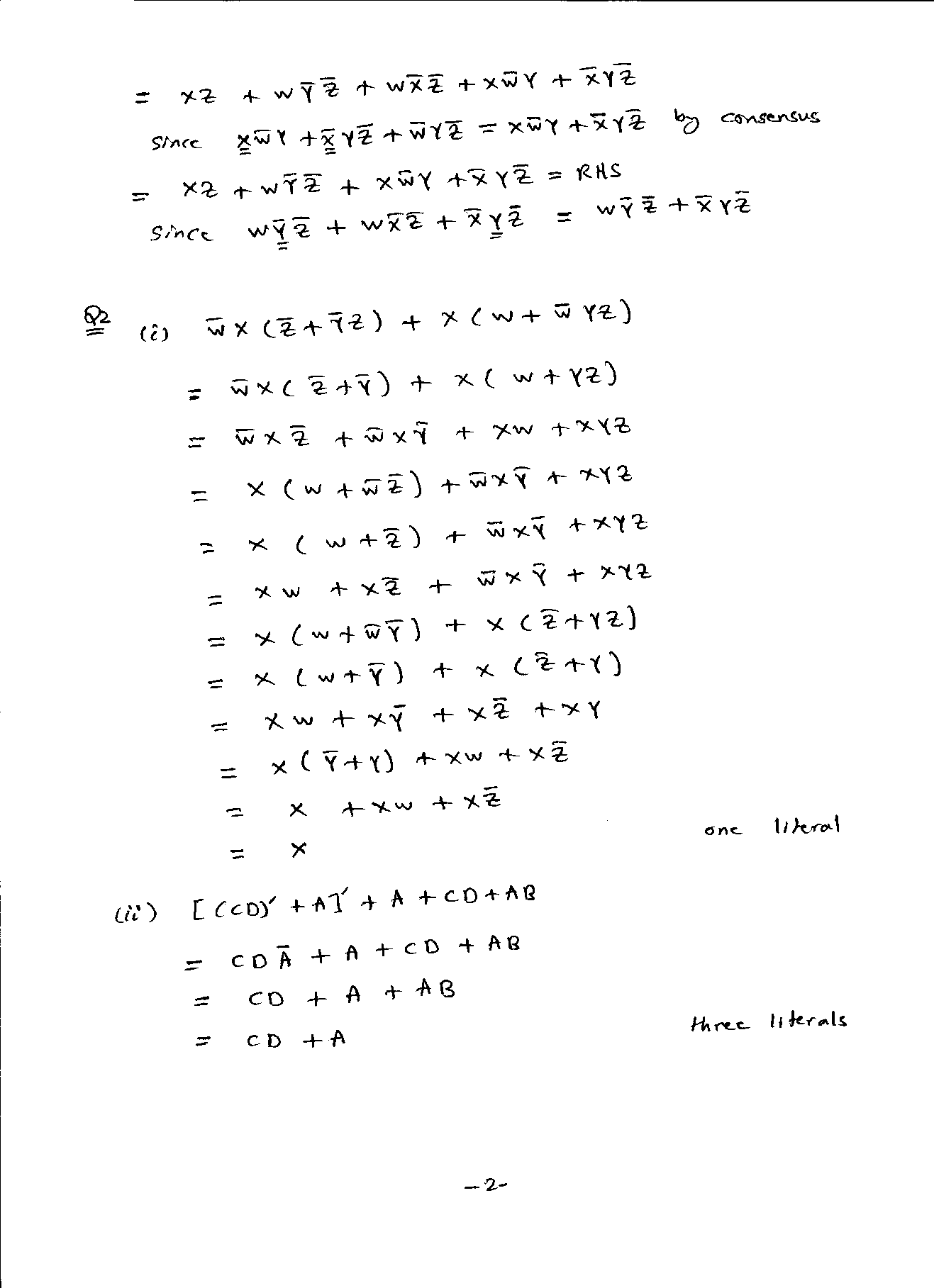 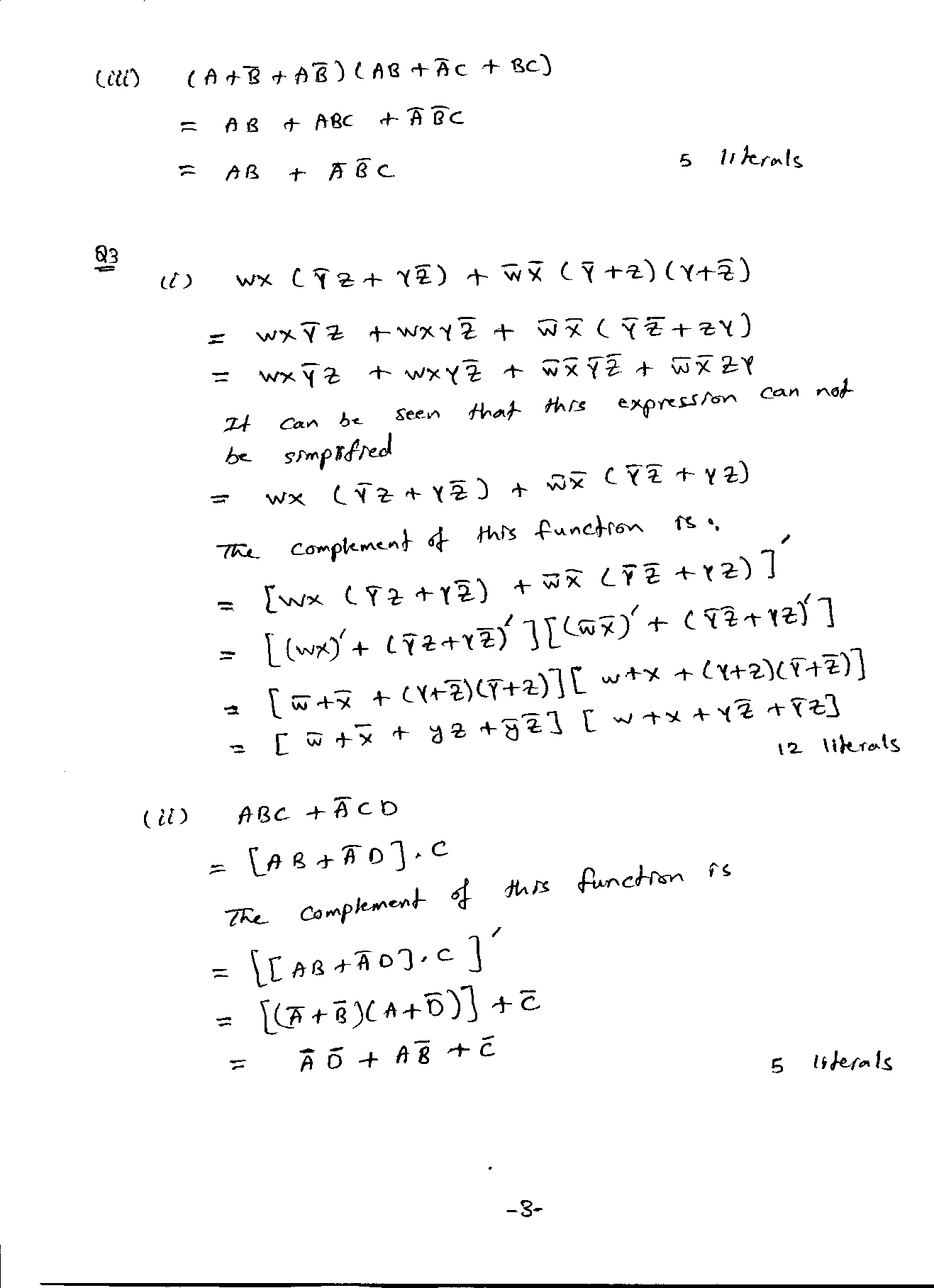 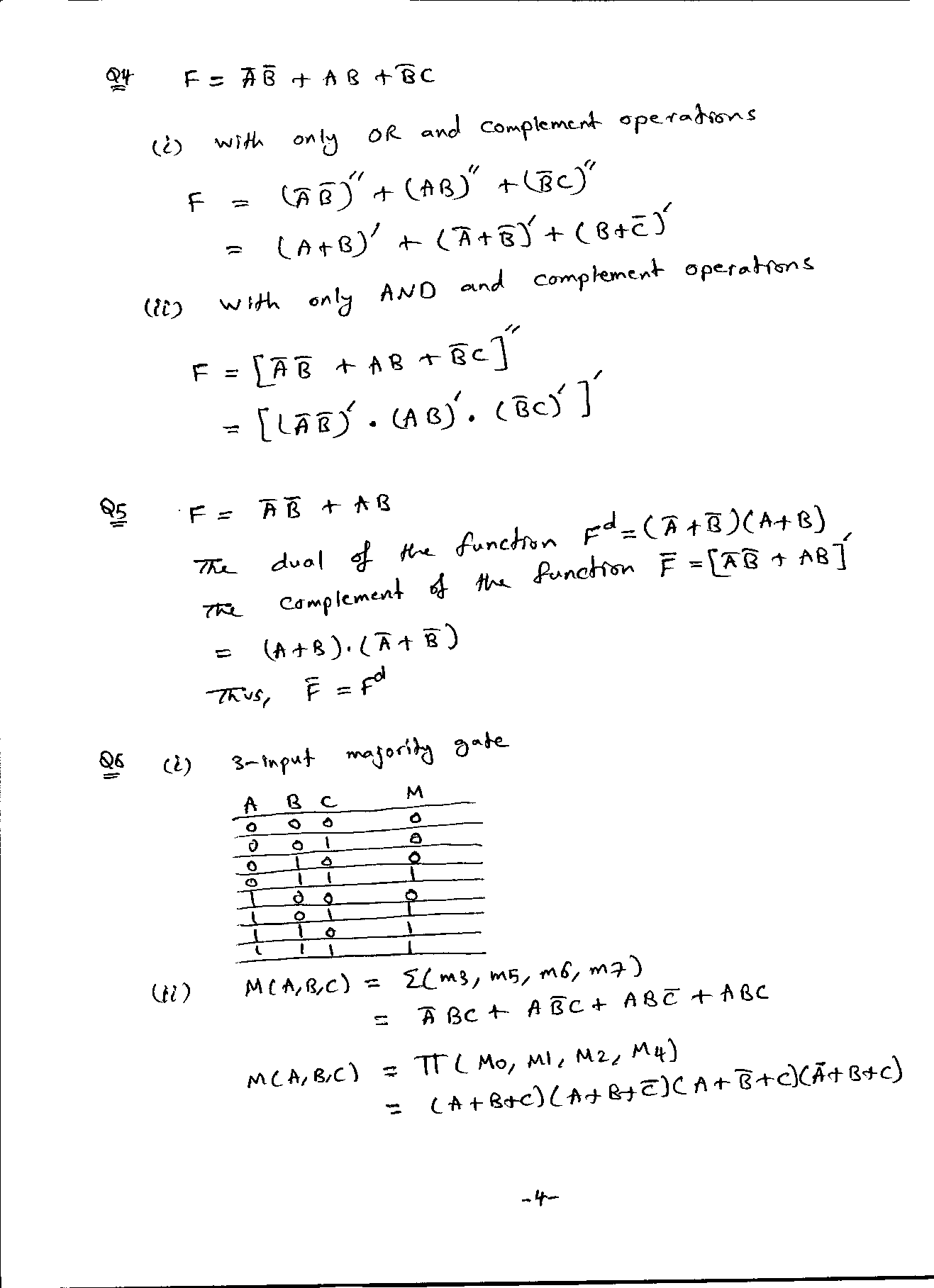 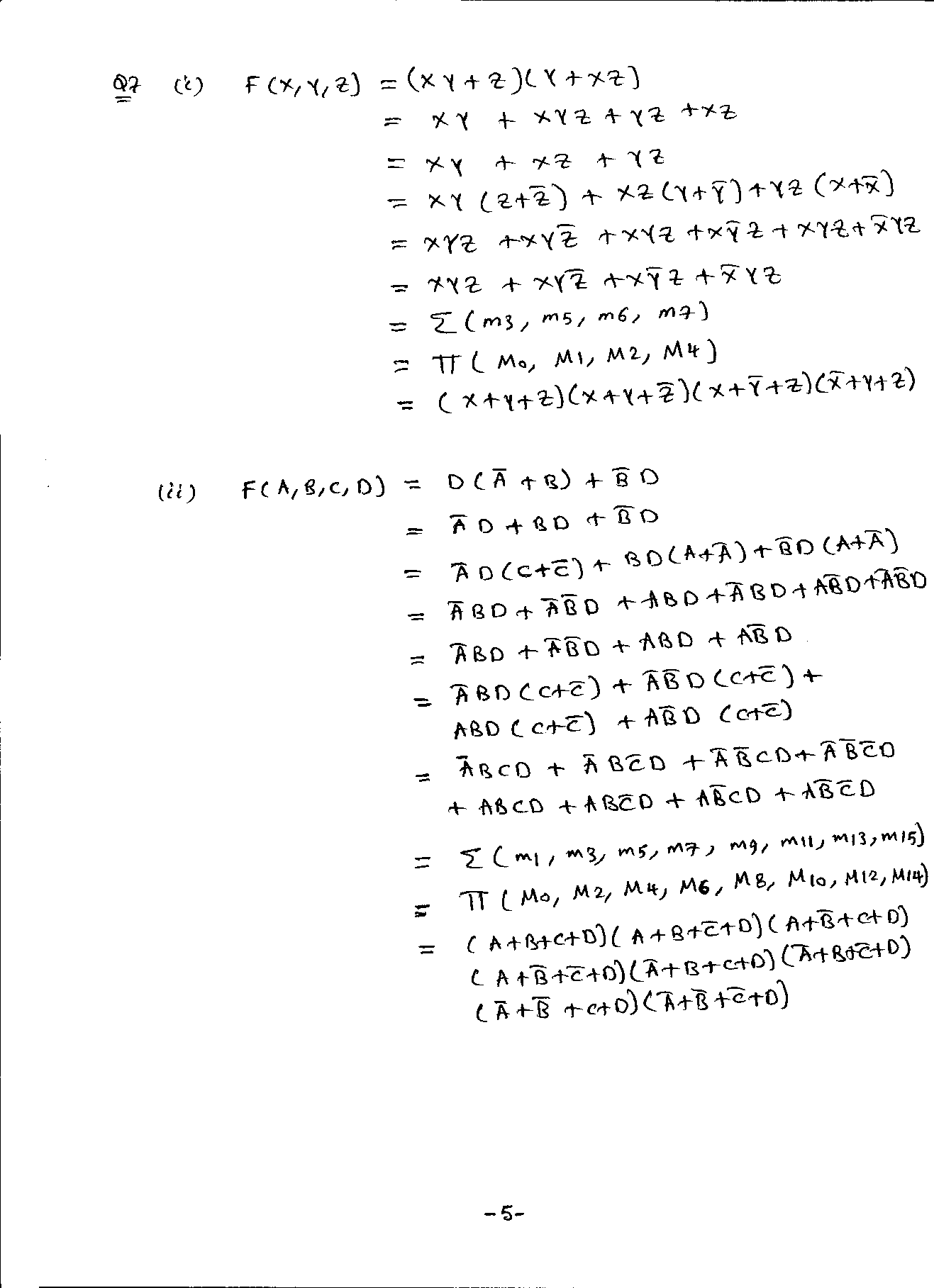 